ΘΕΜΑ :  «ΥΠΟΒΟΛΗ ΠΡΟΣΦΟΡΩΝ ΣΧΕΤΙΚΑ ΜΕ ΤΗΝ 3/ΗΜΕΡΗ ΕΚΠΑΙΔΕΥΤΙΚΗ                                                                            ΕΚΔΡΟΜΗ ΤΗΣ Γ΄ ΤΑΞΗΣ ΤΟΥ 3ου  ΓΥΜΝΑΣΙΟΥ ΑΓΙΟΥ ΑΘΑΝΑΣΙΟΥ»    Το 3ο Γυμν. Αγ. Αθανασίου προκηρύσσει διαγωνισμό, σύμφωνα με την υπ’αριθ. Υ.Α. 12987/Γ2/10-11-2011(ΦΕΚ 2769/τ2/2-12-2011)  για την κατάθεση κλειστών προσφορών από ενδιαφερόμενα τουριστικά γραφεία με ισχύουσα άδεια λειτουργίας από τον ΕΟΤ, σχετικά με την πραγματοποίηση της 3ήμερης εκπαιδευτικής εκδρομής της Γ΄ τάξης του σχολείου μας.ΣΤΟΙΧΕΙΑ ΕΚΔΡΟΜΗΣΤΟΠΟΣ:  ΙωάννιναΧΡΟΝΟΣ: 26-28/3/15ΔΙΑΡΚΕΙΑ: 3 ημέρες -  2 διανυκτερεύσειςΣΥΜΜΕΤΕΧΟΝΤΕΣ: 21 μαθητές και 2 συνοδοί καθηγητέςΜΕΤΑΚΙΝΗΣΗ: Οδικώς με σύγχρονο πούλμαν ΕΠΙΣΚΕΨΕΙΣ: Μουσείο Βρέλλη, σπήλαιο Περάματος, Αρχ. Θέατρο Δωδώνης, ΜέτσοβοΞΕΝΟΔΟΧΕΙΟ: Εντός πόλεως ΙωαννίνωνΔΩΜΑΤΙΑ: μαθητών τρίκλινα-τετράκλινα, συνοδών μονόκλιναΔΙΑΤΡΟΦΗ: Πρωινό    Οι ενδιαφερόμενοι θα δώσουν την τελική συνολική τιμή του ταξιδιού και την τιμή κατά άτομο στην οποία θα περιλαμβάνονται όλοι οι απαιτούμενοι κατά περίπτωση φόροι.   Οι προσφορές πρέπει να κατατεθούν σε κλειστό φάκελο στο γραφείο της Διεύθυνσης του σχολείου μέχρι τη Πέμπτη 5 Φεβρουαρίου και ώρα 13:00. Οι προσφορές θα πρέπει να συνοδεύονται απαραίτητα με υπεύθυνη δήλωση ότι υπάρχει ειδικό σήμα λειτουργίας το οποίο βρίσκεται σε ισχύ.                                                                                                   Η Διευθύντρια                                                                                            ΠΑΛΥΒΟΥ ΠΑΝΑΓΙΩΤΑ                                                                                                            ΠΕ1404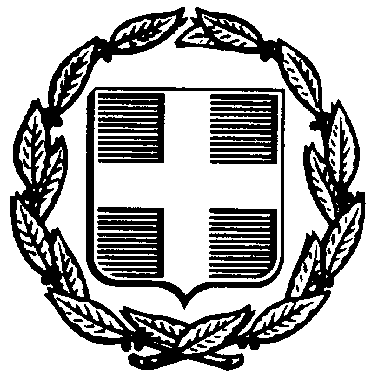 ΕΛΛΗΝΙΚΗ ΔΗΜΟΚΡΑΤΙΑΥΠΟΥΡΓΕΙΟ ΠΑΙΔΕΙΑΣ ΚΑΙ ΘΡΗΣΚΕΥΜΑΤΩΝΠΕΡΙΦ. Δ/ΝΣΗ Π/ΘΜΙΑΣ & Δ/ΘΜΙΑΣ  ΕΚΠ/ΣΗΣ ΚΕΝΤΡΙΚΗΣ ΠΑΚΕΔΟΝΙΑΣΔ/ΝΣΗ Δ/ΘΜΙΑΣ ΕΚΠ/ΣΗΣ ΔΥΤΙΚΗΣ ΘΕΣ/ΝΙΚΗΣ  ΕΛΛΗΝΙΚΗ ΔΗΜΟΚΡΑΤΙΑΥΠΟΥΡΓΕΙΟ ΠΑΙΔΕΙΑΣ ΚΑΙ ΘΡΗΣΚΕΥΜΑΤΩΝΠΕΡΙΦ. Δ/ΝΣΗ Π/ΘΜΙΑΣ & Δ/ΘΜΙΑΣ  ΕΚΠ/ΣΗΣ ΚΕΝΤΡΙΚΗΣ ΠΑΚΕΔΟΝΙΑΣΔ/ΝΣΗ Δ/ΘΜΙΑΣ ΕΚΠ/ΣΗΣ ΔΥΤΙΚΗΣ ΘΕΣ/ΝΙΚΗΣ                 Γέφυρα: 30/1 /2015               Αρ. Πρωτ: 25             ΠΡΟΣ: ΔΔΕ ΔΥΤΙΚΗΣ ΘΕΣΣΑΛΟΝΙΚΗΣΓΙΑ ΑΝΑΡΤΗΣΗ ΣΤΟ ΔΙΑΔΙΚΤΥΟΕΛΛΗΝΙΚΗ ΔΗΜΟΚΡΑΤΙΑΥΠΟΥΡΓΕΙΟ ΠΑΙΔΕΙΑΣ ΚΑΙ ΘΡΗΣΚΕΥΜΑΤΩΝΠΕΡΙΦ. Δ/ΝΣΗ Π/ΘΜΙΑΣ & Δ/ΘΜΙΑΣ  ΕΚΠ/ΣΗΣ ΚΕΝΤΡΙΚΗΣ ΠΑΚΕΔΟΝΙΑΣΔ/ΝΣΗ Δ/ΘΜΙΑΣ ΕΚΠ/ΣΗΣ ΔΥΤΙΚΗΣ ΘΕΣ/ΝΙΚΗΣ                 Γέφυρα: 30/1 /2015               Αρ. Πρωτ: 25             ΠΡΟΣ: ΔΔΕ ΔΥΤΙΚΗΣ ΘΕΣΣΑΛΟΝΙΚΗΣΓΙΑ ΑΝΑΡΤΗΣΗ ΣΤΟ ΔΙΑΔΙΚΤΥΟΕΛΛΗΝΙΚΗ ΔΗΜΟΚΡΑΤΙΑΥΠΟΥΡΓΕΙΟ ΠΑΙΔΕΙΑΣ ΚΑΙ ΘΡΗΣΚΕΥΜΑΤΩΝΠΕΡΙΦ. Δ/ΝΣΗ Π/ΘΜΙΑΣ & Δ/ΘΜΙΑΣ  ΕΚΠ/ΣΗΣ ΚΕΝΤΡΙΚΗΣ ΠΑΚΕΔΟΝΙΑΣΔ/ΝΣΗ Δ/ΘΜΙΑΣ ΕΚΠ/ΣΗΣ ΔΥΤΙΚΗΣ ΘΕΣ/ΝΙΚΗΣ                 Γέφυρα: 30/1 /2015               Αρ. Πρωτ: 25             ΠΡΟΣ: ΔΔΕ ΔΥΤΙΚΗΣ ΘΕΣΣΑΛΟΝΙΚΗΣΓΙΑ ΑΝΑΡΤΗΣΗ ΣΤΟ ΔΙΑΔΙΚΤΥΟΣΧΟΛΕΙΟ :             3ο ΓΥΜΝΑΣΙΟ ΑΓΙΟΥ ΑΘΑΝΑΣΙΟΥΠΛΗΡΟΦΟΡΙΕΣ:   ΠΑΛΥΒΟΥ ΠΑΝΑΓΙΩΤΑΔΙΕΥΘΝΣΗ:            ΛΕΩΦ. 25ης  ΜΑΡΤΙΟΥ 37Τ.Κ.:                       57011  ΓΕΦΥΡΑ – ΘΕΣΣΑΛΟΝΙΚΗΤΗΛΕΦΩΝΟ:        2310715301ΦΑΞ:                      2310729937MAIL:                     mail@gym-gefyr.thess.sch.gr               Γέφυρα: 30/1 /2015               Αρ. Πρωτ: 25             ΠΡΟΣ: ΔΔΕ ΔΥΤΙΚΗΣ ΘΕΣΣΑΛΟΝΙΚΗΣΓΙΑ ΑΝΑΡΤΗΣΗ ΣΤΟ ΔΙΑΔΙΚΤΥΟ